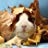 SharonVINE VOICE5.0 out of 5 starseasily relatableSeptember 8, 2019Format: PaperbackVine Customer Review of Free Product( What's this? )Although this is supposed to be from a Christian point of view it is a story that is told and easily relatable to anyone regardless of faith. This is a great look at life, how petty things can be so enormous to us, especially at such a young age. How what we experience as children can have a lasting and devastating influence on us as adults. Bullying can come from many different people and in many different forms and it’s never right.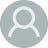 Evan E.VINE VOICE5.0 out of 5 starsAmazing BookJune 19, 2019Format: PaperbackVine Customer Review of Free Product( What's this? )This book brought me to tears. It was touching beyond words. The author was able to tell a story and yet teach a lesson about bullying. I felt for Sarah, the main character, and followed her story with empathy and understanding. Angel Rock Leap is a page turner and with each chapter I wanted to find out more.2 people found this helpful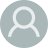 M. Small5.0 out of 5 starsIf you've ever felt the world was against you...August 8, 2018Format: Paperback|Verified PurchaseWhat do you do when your dreams have been destroyed at the age of nineteen? Sarah retreats to the small town where she grew up to figure that out. But her past intrudes, in the form of old enemies and boyfriends. I thought I knew where the story would go from here, but I was wrong. Sarah did dive into the pit of despair, but I wasn’t expecting the wild ride I got, Sarah’s humanity and sheer doggedness, the story twists, the ending, or the feeling of hope I walked away with.

I highly recommend this book. If you’ve ever felt like a misfit or that the world is against you, it may be the inspiration you need.All reviewersAll starsAll formatsText, image, video4.0 out of 5 starsGood book of self discovery.ByAmazon CustomerVINE VOICEon April 11, 2018Format: Paperback|Vine Customer Review of Free Product( What's this? )This is a book about taking control of your life. Not letting people bully you or let the past rule over your life. Our main character must learn all of these as she loses something she thinks she wanted when she is asked to leave the science program she is in and returns home to find her true passion and how to stand up for herself. Great book.All reviewersAll starsAll formatsText, image, video5.0 out of 5 starsSarah Sheds Angel Wings to Fight Back the BullyByDeb Daigleon October 29, 2016Format: PaperbackWhen we are rocking inside with pain, we often hurt other people – without meaning to of course, but we do. This is the premise of Ellen Weisberg’s insightful young adult novel, “Angel Rock Leap.” Sarah is a broken woman at the tender age of 19. Broken because even at a more tender age, she was bullied and ostracized by her peers, the so-called “in crowd.”

Boy could I relate to this; and I dare say countless other young (or not so young) females will have the same reaction to this book that I had. And they will stand up and cheer when Sarah finally confronts her biggest nemesis, Pamela-the-beautiful-and-popular…who really isn’t “any of the above” anymore. She’s just a waitress in a small town, trying to reconnect with her “glory days” that never really existed anyhow. Did they ever really exist for anyone???

Sarah plunges into a deep “pity party” after flunking out of school…and the reader is momentarily afraid that she may “put out the big light.” But, to her credit (and inner strength that she discovers as she evolves)…Sarah decides to return to her hometown in rural upstate New York – to gain more insight into and knowledge of what keeps tripping her up in life.

Yet Sarah soon finds that home is the toughest place to learn how to stop being a victim – what with so many painful reminders around every doorway, every street corner. But inherently she knows this is the most important place to do it. Here, she uses her newfound insights to help others in similar quandaries. And here, she rediscovers friendship and love.

Angel Rock Leap portrays a kaleidoscope of characters, many of whom are lost and broken - each guilty of inadvertently inflicting pain on others due to the deep pain they are experiencing themselves. This is an anti-bullying story that proves beyond a shadow of a doubt that people who are in pain will inevitably hurt other people, whether they intend to or not.

This story deals with the aftermath of that childhood bullying, and how it can leave lifelong scars, and change the course of lives, for better or worse. This is precisely why the story is a “must read” NOT just for young adults…but for “older” adults, myself included, who are in our 40s, 50s and 60s now – but still deal with the affects of childhood bullying on a daily basis.

Psychologically, many of us who fall victim to bullying as teenagers end up turning to drugs and/or alcohol to “self medicate” – to numb the pain. But for those of us who survive, we finally find a way to shed those dysfunctional, addictive behaviors…in favor of other healthy behaviors that serve us well. However, our years of living behind a veil of drug-induced existence…we often become “trapped” in our early teenage years.

Sarah may not have turned to addictive substances to self-medicate; but I think it’s safe to say she got addicted to self-pity before finally figuring out ways of moving on with her life and shedding that victim identity.

She is able to receive help from some old friends with whom she’s reconnected – Scott, Gary, Doug – even Pamela the bully. Developing relationships with these individuals helps Sarah come to terms with her new identity as a new adult.

This novel really begs a sequel. I want to find out what happens to Sarah! Does she go back to school? Does she realize her dreams? Does she finally have a satisfying sexual relationship??? Inquiring minds want to KNOW!

Written by:
Deb Daigle, Reporter,
WGBH Radio, 89.7 FMComment| 3 people found this helpful. Was this review helpful to you?YesNoReport abuse4.0 out of 5 starsYou can't go home again?ByE.M. BristolVINE VOICEon November 17, 2016Format: Paperback|Vine Customer Review of Free Product( What's this? )After receiving a stern warning about her academic future at college, Sarah (no last name) leaves Boston and returns to the upper New York State community where she spent her youth. Although her parents are deceased, many of the old high school gang are still around - including eventually Doug, a boy she once loved who has transformed into a mentally unbalanced quasi-stalker. However, she feels ambivalent, as the two of them shared a bond as preteens. In fact, an aborted attempt for the two to connect in the past may be tied to Sarah's former high school nemesis, Pamela, who still refuses to take responsibility for her behavior when younger. Fortunately, her former classmate and friend, Scott, has matured a bit - though not that much - he seems, for example, to have acquired an interest in the "Illuminati." After Sarah leases an apartment from him, she gets a job in a diner where Pamela works, but her unhealed and unresolved insecurities threaten to jeopardize her chance for growth in her new home. When another act of deception threatens to put one of the character's lives in jeopardy, conflict comes to a head, and Sarah must look within to acknowledge some hard truths that will finally allow her to move on.

Thoughts: Some of the humor was pretty juvenile, but I didn't mind. It's always a slightly disorienting experience for me as a reader (and writer) to read a book in which the main character is a writer (especially, if we get samples of his/her work which we do here), but overall, I enjoyed it. I assume the characters were supposed to be Gen-Xers, as one mentions making the transition to email as a young adult. I thought the author did a good job of capturing the restlessness and rootlessness people of this age felt while making their post-college to real world transition.Comment| 5 people found this helpful. Was this review helpful to you?YesNoReport abuse5.0 out of 5 starsA must read for anyone, I was pleasantly surprisedByxlr8tor64on June 26, 2016Format: Audible Audio EditionI was given a copy of the book by the publisher, and my first thought was, this is a young adult book. I am nowhere near being a young adult, what am I supposed to do with this? I read a little bit of the book, and found myself being drawn into it.

At first I thought the main character was weak, and just loved to complain. As the book progressed, and you find more about her past, everything seems to open up. I also started to realize that I could very much relate, coming from a bleak hometown, with seemingly little in the way of opportunity for all but a select few. I recall so many wanting to leave as soon as they graduated. Those who went back were often viewed as failures, unable to break away.

This is a great read that shows how chaotic and petty life can be. I think it was the reality of human nature in this book that really hit home for me. So often people do not strive to better themselves, but instead try to drag down everyone around them. In children and young adults this can often manifest itself in bullying and meanness.

This story deals with the aftermath of that childhood bullying, and how it can leave lifelong scars, and change the course of lives, for better or worse.

Angel Rock Leap is a must read for not just young adults, but for anyone who can appreciate a finely crafted tale that is written in such a way, that you feel like you are there with the characters, living their story.

I also want to give a big thank you to Corrie Legge who did a great job with the audible book, she really brought the characters alive in a big way.Comment| 6 people found this helpful. Was this review helpful to you?YesNoReport abuse1.0 out of 5 starsI can't recommend itByQueenBookon August 16, 2016Format: Kindle EditionI received an ARC from the publisher via NetGalley in exchange for an honest review. I believe the authors had the best of intentions when they wrote this book, so it is hard to leave such a negative review. Unfortunately, I thought this book was terrible. The narrator is depressing and her bad choices defy logic. People who have suffered abuse can usually read a bad scene better than anyone else, so when she consistently places herself in situations that scream danger I was bewildered. I understand that this character is meant to help people who have been bullied, but she doesn't read as a person who wants to stop the treatment so much as a person actively seeking to be a victim. If she had been anxious and running in the other direction or plotting her amazing proved-you-wrong reveal (even if it was doomed to fail), I could have bought it. Inviting visibly unstable people into her home and getting a job that places her in the path of a lifelong nemesis is hard to swallow. The bizarre plot points didn't help matters. From the strange candy incident to the clothing fueled fire and hand walking debacle, I just couldn't wrap my mind around what I was reading. It was too weird to be believable. The unrealistic ending did little to give the story credibility. I agonized over this review longer than it took me to read the book. I hate being mean about something that I believe someone put their heart and soul into, but I can't in good conscience recommend this book.Comment| One person found this helpful. Was this review helpful to you?YesNoReport abuse4.0 out of 5 starsWell done, though it did not speak to me personallyByTrudie BarrerasVINE VOICETOP 1000 REVIEWERon October 31, 2016Format: Paperback|Vine Customer Review of Free Product( What's this? )As the plot summary says, “Angel Rock Leap” is a story about the near term and long-lasting effects of bullying on young people. The main narrator-protagonist, Sarah, has already suffered personal trauma with the deaths of her parents. She has gone to college in Boston with the idea of becoming a medical researcher – a field for which she has no real talent or affinity. After flunking out, she returns to her hometown, reconnecting with her good friend Scott, and crossing paths with her nemesis Pamela, the bully who has made her high school miserable, and who is determined yet again to reduce Sarah to a quivering pool of jelly. Fortunately, Sarah is no longer willing to assume the role of helpless victim.

The story is told in a series of flashbacks to the various key incidents upon which the various characters’ sense of inadequacy and meaninglessness have hinged. It turns out that Pamela has been even more instrumental than is first realized in causing damage and distress, but of course – as is usually the case with bullying – her behavior does indeed stem from her own inadequacies and childhood traumas. This is definitely a psychological drama, and would perhaps be helpful to those who have experienced similar circumstances. The introduction of the “stalker” who turns out to be a pivotal part of the narrative is, I think, particularly interesting. Though this book does not speak to me personally, I found it well done and a worthwhile read.Comment| 4 people found this helpful. Was this review helpful to you?YesNoReport abuse5.0 out of 5 starsA Great Read!BySteveon June 26, 2016Format: Audible Audio EditionAngel Rock Leap was an enjoyable read with a lead character that most will be able to relate to if they give her a chance. I believe most people end up in a seemingly desperate and hopeless situation like those outlined in the book . This story can give hope to those people who believe they have run out of second chances and have no place left to go. The transformation of the main character Sarah among others shows us that it is always darkest before the dark. The prose is elegant and one is able to easily infer the meaning of any advanced vocabulary that appears in the text. The main characters are given sufficient back story and give the reader a chance to grow to like them while they themselves grow as characters. Overall, Angel Rock Leap is definitely worth your time especially for those in the young adult demographic.Comment| 7 people found this helpful. Was this review helpful to you?YesNoReport abuse5.0 out of 5 starsHighly reccommend Angel Rock Leap to allByDLKon July 31, 2017Format: PaperbackAngel Rock Leap is an emotional and compelling book that I completely identified with-
even though my Late Teen, & Early 20's issues are years behind me...
that chronological fact didnt stop me from feeling empathy and interest in the characters, and their struggles. I felt invested in these characters from the very start.
The trials and troubles the characters are going through can be felt and understood by any of us at any age.
I read Angel Rock Leap in one sitting-
as I wanted to follow the characters all the way through rheir journey without interruption.
Highly reccommend this book to anyone who has and can or may identify and empathize with the stories and struggles and journey of these compelling characters.Comment| 2 people found this helpful. Was this review helpful to you?YesNoReport abuse5.0 out of 5 starsTreat yourself to this gem of a book!ByHollyon July 23, 2016Format: Audible Audio EditionAngel Rock Leap takes readers on a vivid, heartfelt journey inside a young woman's sincere quest for self-realization. Weisberg's and Yoffe's novel is not only touching and refreshingly honest, but also richly infused with intricate portrayals of relatable characters, leaving you wanting more. Remind yourself of life's amazing ability to surprise and guide us towards what is good and true.Comment| 5 people found this helpful. Was this review helpful to you?YesNoReport abuse5.0 out of 5 starsI highly recommend this bookByAmy Son June 29, 2016Format: Audible Audio EditionAngel Rock Leap is inspirational and powerful. Nineteen year old Sarah returns to her hometown and confronts issues and people from her past, including the memory of having been bullied in high school. The characters are believable and the story is relevant to young people today. Ellen Weisberg is a talented writer and readers will connect with the story. I highly recommend this book.Comment| 5 people found this helpful. Was this review helpful to you?YesNoReport abuse5.0 out of 5 starsAngel Rock Leap was an easy, interestingByAmazon Customeron March 10, 2017Format: PaperbackI read this book from a writer's perspective being someone who is interested in a writing a book about a similar topic. Angel Rock Leap was an easy, interesting, and enjoyable read, especially from a writer's perspective. I enjoyed how the author balanced the past with the present throughout the book, with neither time period over powering the other.Comment| 2 people found this helpful. Was this review helpful to you?YesNoReport abuseAll reviewersAll starsAll formatsText, image, video5.0 out of 5 starsI truly enjoyed „Angel Rock Leap “ByAmazon Customeron July 15, 2016Format: PaperbackI truly enjoyed „Angel Rock Leap “. It instantly brought me back to my early twenties, when life after high school isn't at all what it was
supposed to be and sometimes a dead end in the road seems like the end itself instead of a reason to turn around and start over. It was a fun read and it showed the reader that growing up is a trip worth taking.Comment| 4 people found this helpful. Was this review helpful to you?YesNoReport abuse5.0 out of 5 starsShe really enjoyed the flash backsByCindyon August 17, 2016Format: PaperbackMy 16 year old read it. She really enjoyed the flash backs, how the characters all connected together.
She didn't like the character Sarah ended up with, but that made it a neat surprise.
The message was appropriate for this age group and she really recommends it to other teens and young adults.Comment| 4 people found this helpful. Was this review helpful to you?YesNoReport abuse5.0 out of 5 starsgood readByDale Camireon February 24, 2017Format: Kindle EditionGood read, the story kept me going on without wanting to put the book down. The only thing I did not like was the stories told inside the stories of the book. Loved the characters. I would recommend!!Comment| One person found this helpful. Was this review helpful to you?YesNoReport abuse4.0 out of 5 starsHow do you cope when life doesn't turn out how you want it to?ByWilliam D. CurnuttVINE VOICEon December 15, 2017Format: Paperback|Vine Customer Review of Free Product( What's this? )Sarah finds that life can be extremely hard, especially if you feel as though you are always the victim. After flunking out of college she returns to her small home town and discovers that many of her high school friends are still in the town and that they also struggle with self-esteem and other issues.

Being a victim is a terrible way to live. Usually it leads to hurt, fear, frustration and bitterness. Sarah faces those things and more. She comes back home and thinks she is being stalked by a homeless person, only to discover it is not what it appears. She gets a job at the local diner where a woman works who use to bully her in high school, well guess what, the bully still lives in this woman and comes back to life.

How will Sarah go from being the victim to being someone who can live her life under control and with hope for the future.

Ellen Weisberg gives us good life lessons and excellent discussion points to help us think through how we face our own problems and how we deal with things.

Highly encouraging and a enjoyable quick read.Comment| One person found this helpful. Was this review helpful to you?YesNoReport abuse4.0 out of 5 starsA pleasant surpriseBysanoe.netVINE VOICEon November 25, 2016Format: Paperback|Vine Customer Review of Free Product( What's this? )Although the writing was a bit unpolished, the plot turns of "Angel Rock Leap" was a pleasant surprise. The story is about a girl who goes back home to make... well, she's not really sure. She's failed out of college for her chosen profession. She's back in her hometown that doesn't have the best memories but in an odd turn, she wants to turn it around by making the person who bullied her come around to her.

Sarah is the first person narrator of this story. She's 19 and alone. Understandably, she sinks into a depression and then obsession with the girl who once bullied her. Pamela isn't doing much better than Sarah. She's a waitress and doesn't even remember Sarah much. The twist is that Sarah is the one who pursues Pamela to remember and not for revenge but out of a strange sense of seeking a way to heal wounds.

The story isn't what I expected and again, the writing isn't particularly smooth but authors Ellen Weisberg and Ken Yoffe do have an earnest style that won me over and the surprises kept me going where I may have given up otherwise. All in all, a very pleasant surprise of a read.Comment| One person found this helpful. Was this review helpful to you?YesNoReport abuse5.0 out of 5 starsA story that's enjoyable and also importantByNeal ReynoldsVINE VOICEon November 8, 2017Format: Paperback|Vine Customer Review of Free Product( What's this? )This is a wonderful book for teens, but it doesn't stop there. Certainly, Sarah is a character many teen girls will relate with. But this book emphatically ius not just for teens. It's for everyone. It's Christian in it's appeal, but non Christians will not find it preachy in anyway.l This is a heartfelt story that any person can relate to.

This is a book that's quite enjoyable reading. There are several characters to relate to. For instance, there is Doug, a character you meet before you realize who he is. There's Pamela, somebody you can hate at first, but as you come to understand her, you can relate with.

The examples we get throughout the book of Sarah's writing adds to our understanding. All in all, this is a book you must read. It will add to your understanding. At the same time, it's highly enjoyable. Stop reading this review and get hold of the book and read it. You'll be glad you did.Comment| 6 people found this helpful. Was this review helpful to you?YesNoReport abuse5.0 out of 5 starsApplause from a senior woman who identifies with a young girl in search of her destinyByLea H. Beckeron August 18, 2016Format: Kindle EditionI've read Ellen Weisberg's books before and couldn't wait to read this one. The story took me back to my own school day years when I was treated as an outsider. My parents moved many times and I was always having to adjust to a new school. I was bullied so often as a young student, I thought there was something wrong with me. Another aspect of the story I could relate to was the fact that I was a college dropout. My early dreams had turned sour and I can't forget the hopelessness I felt when my relationships with both boys and girls left me feeling helpless. Ms. Weisberg and Mr. Yoffe seem to have hit the nail on the head as far as I'm concerned. I read the book in two sittings because it held my interest and I began to care about the female main character and her struggles. When I get deeply involved in a novel, I know there is some type of message that is powerful for me.Comment| 6 people found this helpful. Was this review helpful to you?YesNoReport abuse2.0 out of 5 starsNot a FanBymom shopperon March 6, 2017Format: Paperback|Vine Customer Review of Free Product( What's this? )I guess I just didn't click with this book or the author's writing style. I pushed myself to read up to chapter 4, and then skimmed a little more in the next few chapters, but I just didn't get into the story at all. The characters didn't grab me and neither did the plot. It seemed slow and dull and I just didn't feel I got to know or like the main character. There was nothing that made me want to continue reading. And although the thoughts on college education and life in general do seem to line up with some of today's YA audience, I am not sure they will click much with references to things like Alice Cooper or The Far Side. I wanted to like this book, but I just didn't.Comment|Was this review helpful to you?YesNoReport abuse5.0 out of 5 starsTimeless experiences mold who we are.BySomebody's Motheron July 13, 2016Format: Audible Audio EditionEvery once in a while a book comes along that's great for everyone no matter who you are or where you came from.
Sara is a hometown character I could relate to.
Ellen has a beautiful writing gift to pull you right in the book. It was hard to put down.
I have a young person in mind right now going through much the same experiences but don't let this fool you. It is not just for teens. It's for everyone!
Learning what molded us as adults can help with your future you.
For me, I was bullied from day one until Jr. year when I took control, never realizing I had the control the entire time.
Empower yourself, empower someone else or just acknowledge your inner child knowing no one deserves to be bullied at any stage of life.Comment| 7 people found this helpful. Was this review helpful to you?YesNoReport abuse1.0 out of 5 starsMehByPatty MBVINE VOICEon July 24, 2017Format: Paperback|Vine Customer Review of Free Product( What's this? )I didn't enjoy this book at all. It went in 100 different directions and was hard to figure out. The book calls itself an anti-bullying story that's Christian-based and while I saw the book as anti-bullying, the Christian aspect wasn't strong. The characters are young adults, all 19 years of age or so. I couldn't identify with any of them (I know I'm not 19 but I was at one time!).
Sarah goes home and without looking for her, meets up with Pamela, the girl who bullied her in school. Sarah also meets a couple other people she knew in school, Gary and Scott.
This was a mixed up story. Perhaps a young adult reader would enjoy the book.Comment|Was this review helpful to you?YesNoReport abuseAd feedback SearchSORT BYTop ratedFILTER BYAll reviewersAll starsAll formatsText, image, video5.0 out of 5 starsStrong young woman confronts her troubled past so she can move on with her life.ByE. Kirchner-Deanon July 19, 2016Format: PaperbackThis book has amazing characters and a lot of drama and action! Guaranteed you won't be bored! So uplifting to see a young woman take care of her own emotional health by actively confronting persons who bullied her in her youth. So many people just let the matters slide. Personal growth on so many levels and not just for herself as the victim but for the perpetrator and other victims involved. Very uplifting! We need more writing like this. Thank you Ellen Weisberg and Ken Yoffe!Comment| 7 people found this helpful. Was this review helpful to you?YesNoReport abuse5.0 out of 5 starsI did enjoy it. It was light and easy readingByTammy Gardellon September 10, 2016Format: PaperbackI was asked by a friend, to read this book and provide an honest review. Though this book is not my style or genre of reading, I did enjoy it. It was light and easy reading. Its' basis and content reminded me of when I was growing up and the struggles of school I went through. I would recommended this book for younger readers. I find the content in the book to provide valuable information on life to the younger generationsComment| 3 people found this helpful. Was this review helpful to you?YesNoReport abuse5.0 out of 5 starsThis story is an easy read, and the protagonist is believableByAmazon Customeron October 16, 2016Format: PaperbackThis story is an easy read, and the protagonist is believable. I can very much relate to some of her experiences - - I spent part of my life in a small town such as the one she comes from, so the situations and people feel familiar, for better or worse. The theme of overcoming the past and people who made life less than pleasant is very important. And I think many will relate to her story and experiences in one way or another.Comment| 4 people found this helpful. Was this review helpful to you?YesNoReport abuse5.0 out of 5 starsThis book brought me to tears. It was touching ...ByColleen Baxter Sullivanon July 14, 2016Format: Audible Audio EditionThis book brought me to tears. It was touching beyond words. Ellen Weisberg was able to tell a story and yet teach a lesson about bullying. I felt for Sarah, the main character, and followed her story with empathy and understanding. Angel Rock Leap is a page turner and with each chapter I wanted to find out more. I read this book in one day because it keep me interested from beginning to end. I am looking forward to reading more of Ellen's work.Comment| 5 people found this helpful. Was this review helpful to you?YesNoReport abuse5.0 out of 5 starsInteresting for both young and not -so young alike !ByMrs. Cindy Horowitzon November 5, 2016Format: PaperbackI really enjoyed Angel Rock Leap. A coming of age story that deals with relevant issues , such as bullying , and young people finding their place the world. I enjoyed being a bystander in the friendships and complex relationships as they unfolded throughout the book. Well written, I felt drawn to the characters in the storyline, especially Sarah. I would recommend this book to anyone, whether younger set or not. Certainly interesting and entertaining !Comment| 3 people found this helpful. Was this review helpful to you?YesNoReport abuse5.0 out of 5 starsSo far, so great!ByLisaKalon August 22, 2016Format: PaperbackI just starting reading this book, just read first two chapters, and so far it is fantastic!
What I love is I can get into the story right away. There are no long drawn out introductions leaving you wondering, 'where is this story going,?' As soon as I starting reading, I was immediately engrossed into the world of Sarah, a young lady feeling vulnerable while failing miserably at life.
I can't wait to read more!Comment| 3 people found this helpful. Was this review helpful to you?YesNoReport abuse5.0 out of 5 starsTerrific story!ByDanon July 31, 2016Format: PaperbackSarah's story grabbed me because she had both an internal and external struggle. It wasn't just the academic failures or being bullied, it was why, how and if that mattered to her. Ms. Weisberg does such an excellent job in creating a specific character that I related to what Sarah was going through and felt that I understood her insecurities. I think this novel would be of interest to both younger and older readers.Comment| 5 people found this helpful. Was this review helpful to you?YesNoReport abuse5.0 out of 5 starsAmazing story with a character who finds her way of dealing with a bullyByLeonaon July 26, 2016Format: Audible Audio EditionAngel Rock Leap is an amazing story with a theme about bullying. The characters and situations were so believable. The story kept me glued to the next page -- I couldn't put it down until I found out how all of those relationships were going to resolve. It was satisfying to see the characters interact with each other and find their way through life as they learn more about themselves and react to each other.Comment| 4 people found this helpful. Was this review helpful to you?YesNoReport abuse5.0 out of 5 starsSpeaks to my age as a millennialByAmazon Customeron July 27, 2016Format: Audible Audio EditionAs a member of the New Adult age range myself, I feel Ellen and Ken captured the tumultuousness and diversity found in our early twenties age group. I found the characters to be so real, and I lived effortlessly through each of their emotional growth-spurts. Ellen and Ken captured the delicate shift from not knowing what's up to the moment when we choose to grapple with what we don't know.Comment| 4 people found this helpful. Was this review helpful to you?YesNoReport abuse5.0 out of 5 starsA truly enjoyable bookByAmazon Customeron August 18, 2016Format: PaperbackOnce again Ellen Weisberg as in her previous novel "Gathering Roses" takes us through the sometimes painful,but always enriching experience of coming of age.Her unique ability to take you to a moment so clearly defined,you know you can identify with it.The situations,characters,and the experience of vicariously living them ,is very much a trip worth taking.A talented author,Ms. Weisberg is someone to keep an eye on,she is going places.Comment| 5 people found this helpful. Was this review helpful to you?YesNoReport abuseAll reviewersAll starsAll formatsText, image, video5.0 out of 5 starsPerfectly on targetByaimeelaon August 17, 2016Format: PaperbackA compelling book that speaks to the uncertainty of life and the seemingly irrational decisions those who have been abused find themselves at the effect of. The authors are clear in their intent and message, continuing to speak so effectively to younger people in words they can relate to, situations that can evoke the craziness of their own experiences, and ultimately derive comfort from.Comment| 6 people found this helpful. Was this review helpful to you?YesNoReport abuse5.0 out of 5 starsAs of a few days ago I finished reading Angel ...ByGrandmaMeon July 26, 2016Format: PaperbackAs of a few days ago I finished reading Angel Rock Leap. Once I picked it up, it ignited my interest. I am not one to take the subject of bullying lightly. It is tragic how often it affects so many lives. I appreciate Ellen Weisberg's style of writing and I look forward to a possible sequel to Angel Rock Leap or other future books.Comment| 5 people found this helpful. Was this review helpful to you?YesNoReport abuse5.0 out of 5 starsEmotional and enjoyable!Bymama bearon October 3, 2016Format: PaperbackSo many of us can relate to this main character, her struggles, her triumphs. It was hard to put the book down, as I was rooting so hard for the underdog to overcome! The writer is obviously passionate. You won't be sorry you read this beautiful story.Comment| 3 people found this helpful. Was this review helpful to you?YesNoReport abuse5.0 out of 5 starsCouldn't put this book down.ByTim Melloon June 26, 2016Format: Audible Audio EditionThis book was so Rich with great characters and insight to growing up and how our high school days mold our lives . Expecially us who got bullied and had a tough time emotionally dealing with relationships. I highly recommend this book . Five stars all the way!!!!Comment| 4 people found this helpful. Was this review helpful to you?YesNoReport abuse4.0 out of 5 starsDug itByChristopher Martinon August 21, 2017Format: PaperbackWell-written, with relatable characters and realistic scenarios. I didn't guess how it would end, which is always a plus.Comment| One person found this helpful. Was this review helpful to you?YesNoReport abuse5.0 out of 5 starsExcellent novelBydebbie bridgfordon September 3, 2016Format: PaperbackI really enjoyed this book. It took me back to my school days when i was in my twenties.
I am looking forward to more work from this author.Comment| 3 people found this helpful. Was this review helpful to you?YesNoReport abuse5.0 out of 5 starsFive StarsByRobert Orkovitzon November 5, 2016Format: PaperbackVery interesring story, with well developed characters that a lot of people can relate to. Highly recomended!Comment| One person found this helpful. Was this review helpful to you?YesNoReport abuse5.0 out of 5 starsFive StarsByEtheriumon February 4, 2017Format: PaperbackThis was a very enjoyable read highly recommended.Comment| One person found this helpful. Was this review helpful to you?YesNoReport abuse5.0 out of 5 starsHighly Recommend this coming of age storyByLuna Saint Claireon March 1, 2018Format: Kindle Edition|Verified PurchaseA quote from Angel Rock Leap by Ellen Weisberg and Ken Yoffe is at the core of this well-written, page-turning, coming of age story. “It seemed so easy to feel sorry for oneself. And to blame others for a life not fully lived.” Growing up, we all experience childhood traumas. These inner wounds, if not healed, erode our self-worth leading us to search externally for the validation we crave. Inner wounds become an integral part of how we see ourselves and form the paradigm with which we establish relationships. Returning to her hometown, Sarah faces her past with the help of her best friend Scott – a delightful character and “Greek chorus” who is insightful and adds comic relief. Letting go of the past, and healing the wounds is at the core of this story which effortlessly weaves humor, anger, pain and suspense. 5/5 Stars from Luna Saint Claire – author of The Sleeping SerpentComment| One person found this helpful. Was this review helpful to you?YesNoReport abuse